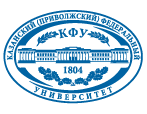 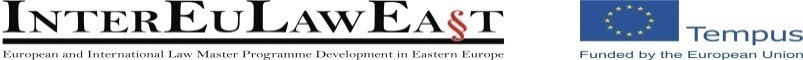 2nd International Conference “Legal reform and EU Enlargement – Transfer of experiences”November, 13-14th 2014 KazanDear colleagues,We are pleased to announce the 2nd International Conference within the series “Legal Reform and EU Enlargement – Transfer of Experience” under the Tempus IY Project InterEULawEast, which will be held on November 13-14th in Kazan.Venue:Faculty of Law, University of KazanKremlevskaja 18420008 KazanRepublic of Tatarstan, Russian FederationDate: November 13-14th 2014